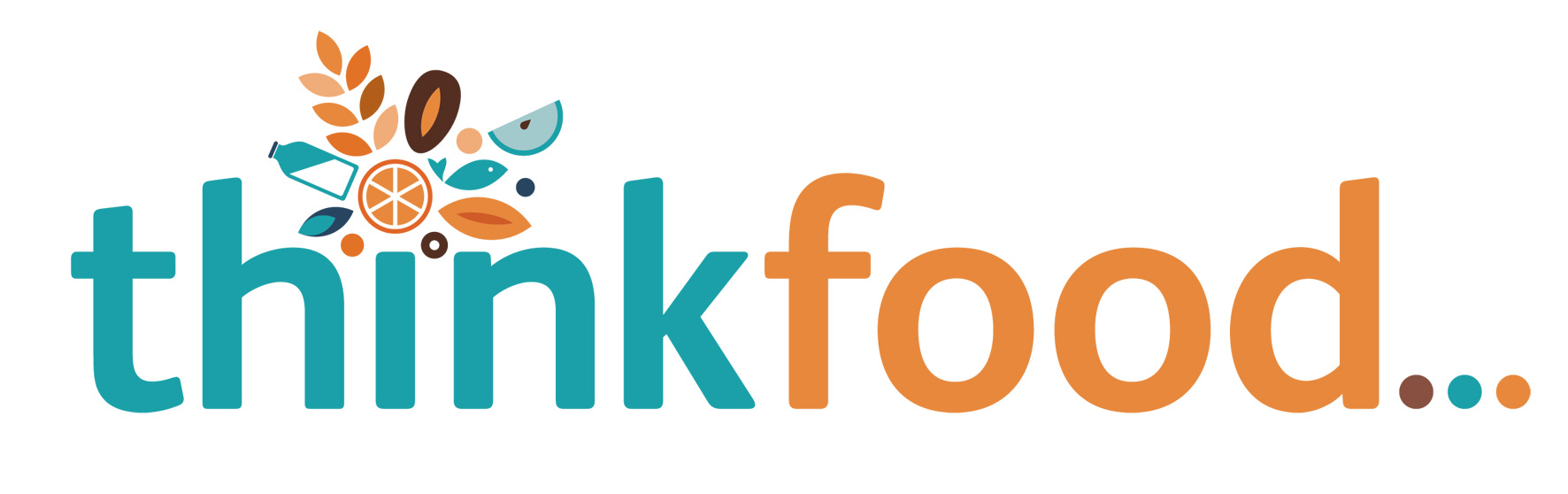                 	 Medicines Optimisation Team            	  William Farr HouseMytton Oak RoadShrewsburySY3 8XL      01743 277557               Fax 01743 277558 Email: SHRCCG.ThinkFoodShropshire@nhs.net                                                                                                                                                         Dietetic Referral – Shropshire CCG Medicines Optimisation Care Home TeamThis referral form is designed to be used with Care Home residents who are at risk of malnutrition for which the ‘Think Food in Care Homes’ pathway has not been adequate to meet their nutritional needs. Before making a referral please ensure that the following has been implemented:Resident has up to date MUST score and weightThe resident is identified as being at risk of malnutrition (i.e. MUST score 1 – 6)The Think Food in Care Homes pathway has been implemented in full and evidenced for at least one monthReasons for malnutrition (e.g. poor dentition, swallowing difficulties, mental health related needs) have been assessed and referrals have been made to appropriate healthcare professionals where required. Further information on the pathway can be found via the following: www.shropshireccg.nhs.uk/nutritionMedicines Optimisation Team            	  William Farr HouseMytton Oak RoadShrewsburySY3 8XL      01743 277557Fax 01743 277558Email: SHRCCG.ThinkFoodShropshire@nhs.net                                                                                                                                                       Dietetic Referral – Shropshire CCG Medicines Optimisation Care Home Team       Referrers name:                                                               Job title:                                                                           c      Signature:                                                                           Date:                                                                                 mResident Details                                  Resident Details                                  Name:NHS number:D.O.B:Consent for referral gained?  Y / NComments:Care Home name and address:GP name & address: Current medications:Weight:Current medications:Height:Current medications:BMI:Current medications:MUST Score:Past Medical History and Primary Diagnosis:‘Usual’ weight: Past Medical History and Primary Diagnosis:Recommended consistencies/stages for diet and fluids:Food allergies/intolerances:Assistance required with eating/drinking? Has Think Food Pathway been implemented in full for at least one month? Comments:Recommended consistencies/stages for diet and fluids:Food allergies/intolerances:Assistance required with eating/drinking? 